АО «Российский аукционный дом» (ОГРН 1097847233351, ИНН 7838430413, 190000, Санкт-Петербург, пер. Гривцова, д. 5, лит.В, (812)334-26-04, 8(800) 777-57-57, ersh@auction-house.ru) (далее - Организатор торгов, ОТ), действующее на основании договора поручения с  Государственной корпорацией «Агентство по страхованию вкладов» (109240, г. Москва, ул. Высоцкого, д. 4), являющейся на основании решения Арбитражного суда Самарской области от 02 октября 2018 г. по делу № А55-21551/2018 конкурсным управляющим (ликвидатором) Акционерного общества коммерческий банк «ГАЗБАНК» (АО АКБ «ГАЗБАНК»), адрес регистрации: 443100, Самарская обл., г. Самара, ул. Молодогвардейская, д. 224, ИНН 6314006156, ОГРН 1026300002244) (далее – Финансовая организация), сообщает, что по итогам электронных торгов посредством публичного предложения (сообщение 78030271486 в газете АО «Коммерсантъ» от 02.11.2019 № 202(6682)), на электронной площадке АО «Российский аукционный дом», по адресу в сети интернет: bankruptcy.lot-online.ru, проведенных в период с 17.06.2020 г. по 27.06.2020 г., заключены следующие договоры: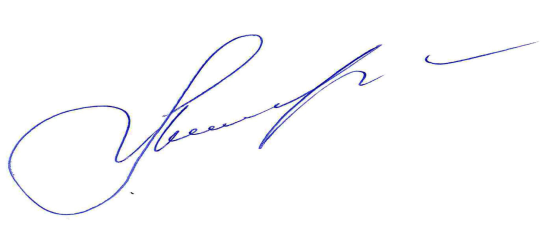  Номер лотаДоговор № Дата заключения договораЦена приобретения имущества по договору, руб.Наименование/ Ф.И.О. покупателя412020-15302.07.202091 571.40Обухов Дмитрий Викторович442020-15402.07.202079 950.00Елагина Ольга Александровна562020-15502.07.2020135 333.00Елькин Алексей Владимирович572020-15602.07.2020355 800.00Индивидуальный предприниматель Вальдиянов Эдуард Равильевич272020-15702.07.2020118 392.00ООО "ПрофСтрой"